АДМИНИСТРАТИВНЫЙ РЕГЛАМЕНТ ПРЕДОСТАВЛЕНИЯ МУНИЦИПАЛЬНОЙ УСЛУГИ «ВЫДАЧА АКТА ОСВИДЕТЕЛЬСТВОВАНИЯ ПРОВЕДЕНИЯ ОСНОВНЫХ РАБОТ ПО СТРОИТЕЛЬСТВУ (РЕКОНСТРУКЦИИ) ОБЪЕКТА ИНДИВИДУАЛЬНОГО ЖИЛИЩНОГО СТРОИТЕЛЬСТВА, ОСУЩЕСТВЛЕННОМУ С ПРИВЛЕЧЕНИЕМ СРЕДСТВ МАТЕРИНСКОГО (СЕМЕЙНОГО) КАПИТАЛА НА ТЕРРИТОРИИ ХОМУТОВСКОГО МУНИЦИПАЛЬНОГО ОБРАЗОВАНИЯ»Раздел I. ОБЩИЕ ПОЛОЖЕНИЯГлава 1. ПРЕДМЕТ РЕГУЛИРОВАНИЯ АДМИНИСТРАТИВНОГО РЕГЛАМЕНТА1. Административный регламент предоставления муниципальной услуги «Выдача акта освидетельствования проведения основных работ по строительству (реконструкции) объекта индивидуального жилищного строительства, осуществленному с привлечением средств материнского (семейного) капитала» (далее – административный регламент) разработан в целях определения процедур принятия решения о выдаче акта освидетельствования проведения основных работ по строительству (реконструкции) объекта индивидуального жилищного строительства, осуществленному с привлечением средств материнского (семейного) капитала, (далее – акт освидетельствования).2. Административный регламент разработан в целях повышения качества и доступности результатов предоставления муниципальной услуги, определяет сроки, порядок и последовательность действий администрации, при осуществлении полномочий.Глава 2. КРУГ ЗАЯВИТЕЛЕЙ3. Муниципальная услуга предоставляется физическим лицам, получившим государственный сертификат на материнский (семейный) капитал.4. При обращении за получением муниципальной услуги от имени заявителей взаимодействие с отделом градостроительства, земельных и имущественных отношений администрации Хомутовского муниципального образования вправе осуществлять их уполномоченные представители в соответствии с законодательством.5. Лица, указанные в пунктах 3, 4 настоящего административного регламента, далее именуются заявителями. Глава 3. ТРЕБОВАНИЯ К ПОРЯДКУ ИНФОРМИРОВАНИЯО ПРЕДОСТАВЛЕНИИМУНИЦИПАЛЬНОЙ УСЛУГИ6. Для получения информации по вопросам предоставления муниципальной услуги и процедурах предоставления муниципальной услуги (далее – информация) заявитель обращается в администрацию Хомутовского муниципального образования - Администрацию сельского поселения (далее – уполномоченный орган).7. Информация предоставляется:а)  при личном контакте с заявителями;б) с использованием средств телефонной, факсимильной и электронной связи, в том числе через официальный сайт уполномоченного органа в информационно-телекоммуникационной сети «Интернет»–http://khomutovskoe-mo.ru;в) письменно, в случае письменного обращения заявителя.8.Должностное лицо уполномоченного органа, осуществляющее предоставление информации, должно принять все необходимые меры по предоставлению заявителю исчерпывающей информации по вопросу обращения, в том числе с привлечением других должностных лиц уполномоченного органа.9. Должностные лица уполномоченного органа, предоставляют информацию по следующим вопросам:а) об уполномоченном органе, осуществляющем предоставление муниципальной услуги, включая информацию о месте нахождения уполномоченного органа, графике работы, контактных телефонах;б) о порядке предоставления муниципальной услуги и ходе предоставления муниципальной услуги;в) о перечне документов, необходимых для предоставления муниципальной услуги;г) о времени приема документов, необходимых для предоставления муниципальной услуги;д) о сроке предоставления муниципальной услуги;е) об основаниях отказа в приеме документов, необходимых для предоставления муниципальной услуги;ж) об основаниях отказа в предоставлении муниципальной услуги;з) о порядке обжалования решений и действий (бездействия) уполномоченного органа, осуществляющего предоставление муниципальной услуги, а также должностных лиц уполномоченного органа.10. Основными требованиями при предоставлении информации являются:а) актуальность;б) своевременность;в) четкость и доступность в изложении информации;г) полнота информации;д) соответствие информации требованиям законодательства.11. Предоставление информации по телефону осуществляется путем непосредственного общения заявителя с должностным лицом уполномоченного органа.12. При ответах на телефонные звонки должностные лица уполномоченного органа подробно и в вежливой (корректной) форме информируют заявителей по интересующим их вопросам. Ответ на телефонный звонок начинается с информации о фамилии, имени, отчестве (если имеется) и должности лица, принявшего телефонный звонок.При невозможности должностного лица уполномоченного органа, принявшего звонок, самостоятельно ответить на поставленные вопросы, телефонный звонок переадресовывается (переводится) на другое должностное лицо уполномоченного органа или же обратившемуся заявителю сообщается телефонный номер, по которому можно получить необходимую информацию. Максимальное время телефонного разговора составляет 15 минут.13. Если заявителя не удовлетворяет информация, представленная должностным лицом уполномоченного органа он может обратиться к руководителю уполномоченного органа в соответствии с графиком приема заявителей.Прием заявителей руководителем уполномоченного органа проводится по предварительной записи, которая осуществляется по телефону 8(3952)696-502.14. Обращения заявителя (в том числе переданные при помощи факсимильной и электронной связи) о предоставлении информации рассматриваются должностными лицами уполномоченного органа в течение тридцати дней со дня регистрации обращения.Днем регистрации обращения является день его поступления в уполномоченный орган.Ответ на обращение, поступившее в уполномоченный орган, в течение срока его рассмотрения направляется по адресу, указанному в обращении.Ответ на обращение, переданное при помощи электронной связи, в течение срока его рассмотрения направляется с помощью информационно-телекоммуникационной сети «Интернет» на адрес электронной почты, с которого поступило обращение.15. Информация об уполномоченном органе, порядке предоставления муниципальной услуги, а также порядке получения информации по вопросам предоставления муниципальной услуги и ходе предоставления муниципальной услуги размещается:а) на стендах, расположенных в помещениях, занимаемых уполномоченным органом;б) на официальном сайте уполномоченного органа в информационно-телекоммуникационной сети «Интернет»–http://khomutovskoe-mo.ru;в) посредством публикации в средствах массовой информации.16. На стендах, расположенных в помещениях, занимаемых уполномоченным органом, размещается следующая информация:1) список документов для получения муниципальной услуги;2) о сроках предоставления муниципальной услуги;3) извлечения из административного регламента:а) об основаниях отказа в предоставлении муниципальной услуги;б) об описании конечного результата предоставления муниципальной услуги;в) о порядке досудебного обжалования решений и действий (бездействия) уполномоченного органа, а также должностных лиц уполномоченного органа;4) почтовый адрес уполномоченного органа, номера телефонов для справок, график приема заявителей по вопросам предоставления муниципальной услуги, адрес официального сайта Портала;5) перечень нормативных правовых актов, регулирующих отношения, возникающие в связи с предоставлением муниципальной услуги.17. Информация об уполномоченном органе:а) место нахождения: Иркутская область, Иркутский район,                      с. Хомутово, ул. Кирова, д.7 а;б) телефон: 8(3952) 696-50; в) почтовый адрес для направления документов и обращений: Иркутская область, Иркутский район, с. Хомутово, ул. Кирова, д.7 а, 664540;г) официальный сайт в информационно-телекоммуникационной сети «Интернет» - Портала;д) адрес электронной почты: Admkhom@yndex.ru18. График приема заявителей в уполномоченном органе:Раздел II. СТАНДАРТ ПРЕДОСТАВЛЕНИЯ МУНИЦИПАЛЬНОЙ УСЛУГИГлава 4. НАИМЕНОВАНИЕ МУНИЦИПАЛЬНОЙ УСЛУГИ19. Под муниципальной услугой в настоящем административном регламенте понимается выдача акта освидетельствования проведения основных работ по строительству (реконструкции) объекта индивидуального жилищного строительства, осуществленному с привлечением средств материнского (семейного) капитала.20. Под проведением основных работ по строительству (реконструкции) объекта индивидуального жилищного строительства понимается проведение основных работ по строительству объекта индивидуального жилищного строительства (монтаж фундамента, возведение стен и кровли) или проведение работ по реконструкции объекта индивидуального жилищного строительства, в результате которых общая площадь жилого помещения (жилых помещений) реконструируемого объекта увеличивается не менее чем на учетную норму площади жилого помещения, устанавливаемую в соответствии с жилищным законодательством Российской Федерации.21. Выдача акта освидетельствования осуществляется в соответствии с законодательством.Глава 5. НАИМЕНОВАНИЕ ОРГАНА МЕСТНОГО САМОУПРАВЛЕНИЯ,ПРЕДОСТАВЛЯЮЩЕГО МУНИЦИПАЛЬНУЮ УСЛУГУ22. Муниципальную услугу предоставляет Администрация Хомутовского муниципального образования – Администрация сельского поселения.23. При предоставлении муниципальной услуги уполномоченный орган, не вправе требовать от заявителей осуществления действий, в том числе согласований, необходимых для получения муниципальной услуги и связанных с обращением в иные государственные органы, органы местного самоуправления, организации, за исключением получения услуг, включенных в перечень услуг, которые являются необходимыми и обязательными для предоставления муниципальных услуг, утвержденный Решением Думы Хомутовского муниципального образования от 28.03.2012 г. №44-200/дсп «Об утверждении перечня услуг, которые являются необходимыми и обязательными для предоставления муниципальных услуг и предоставляются организациями, участвующими в предоставлении муниципальных услуг, а также порядка определения платы за оказание таких услуг».24. В предоставлении муниципальной услуги участвуют:а) Федеральная служба государственной регистрации, кадастра и картографии;б) Федеральная налоговая служба;в) нотариус.Глава 6. ОПИСАНИЕ РЕЗУЛЬТАТАПРЕДОСТАВЛЕНИЯ МУНИЦИПАЛЬНОЙ УСЛУГИ25. Конечным результатом предоставления муниципальной услуги является выдача акта освидетельствования или отказ в выдаче акта освидетельствования.Глава 7. СРОК ПРЕДОСТАВЛЕНИЯ МУНИЦИПАЛЬНОЙ УСЛУГИ, В ТОМ ЧИСЛЕ С УЧЕТОМ НЕОБХОДИМОСТИ ОБРАЩЕНИЯ В ОРГАНИЗАЦИИ, УЧАСТВУЮЩИЕ В ПРЕДОСТАВЛЕНИИ МУНИЦИПАЛЬНОЙ УСЛУГИ, СРОК ПРИОСТАНОВЛЕНИЯ ПРЕДОСТАВЛЕНИЯ МУНИЦИПАЛЬНОЙ УСЛУГИ, СРОК ВЫДАЧИ ДОКУМЕНТОВ, ЯВЛЯЮЩИХСЯ РЕЗУЛЬТАТОМ ПРЕДОСТАВЛЕНИЯ МУНИЦИПАЛЬНОЙ УСЛУГИ26. Срок предоставления муниципальной услуги составляет 10 рабочих дней со дня регистрации заявления в уполномоченном органе.Днем регистрации заявления является день его поступления в уполномоченный орган (до 16-00). При поступлении заявления после 16-00 его регистрация происходит следующим рабочим днем.27. Срок приостановления предоставления муниципальной услуги законодательством Российской Федерации и Иркутской области не предусмотрен.Глава 8. ПЕРЕЧЕНЬ НОРМАТИВНЫХ ПРАВОВЫХ АКТОВ, РЕГУЛИРУЮЩИХ ОТНОШЕНИЯ, ВОЗНИКАЮЩИЕ В СВЯЗИ С ПРЕДОСТАВЛЕНИЕМ МУНИЦИПАЛЬНОЙ УСЛУГИ28. Предоставление муниципальной услуги осуществляется в соответствии с законодательством.29. Правовой основой предоставления муниципальной услуги являются следующие нормативные правовые акты:а) Конституция Российской Федерации (Российская газета, № 7, 21.01.2009, Собрание законодательства РФ, № 4, 26.01.2009, ст. 445, Парламентская газета, № 4, 23-29.01.2009);б) Градостроительный кодекс Российской Федерации (Собрание законодательства Российской Федерации, 2005, № 1 (ч. I);в) Жилищный кодекс Российской Федерации («Собрание законодательства РФ», 2005, № 1 (ч. I), ст. 14);г) Семейный кодекс Российской Федерации («Собрание законодательства РФ», 1996, № 1, ст. 16);д) Федеральный закон от 6 октября 2003 года № 131-ФЗ «Об общих принципах организации местного самоуправления в Российской Федерации» (Собрание законодательства Российской Федерации», 06.10.2003, № 40, ст. 3822);е) Федеральный закон от 27 июля 2010 года № 210-ФЗ «Об организации предоставления государственных и муниципальных услуг» (Российская газета, № 168, 30.07.2010, Собрание законодательства Российской Федерации, 02.08.2010, № 31, ст. 4179);ж) постановление Правительства Российской Федерации от 18 августа 2011 года № 686 «Об утверждении Правил выдачи документа, подтверждающего проведение основных работ по строительству (реконструкции) объекта индивидуального жилищного строительства, осуществляемому с привлечением средств материнского (семейного) капитала»;з) приказ Министерства регионального развития Российской Федерации от 17 июня 2011 года № 286 «Об утверждении формы документа, подтверждающего проведение основных работ по строительству объекта индивидуального жилищного строительства (монтаж фундамента, возведение стен и кровли) или проведение работ по реконструкции объекта индивидуального жилищного строительства, в результате которых общая площадь жилого помещения (жилых помещений) реконструируемого объекта увеличивается не менее чем на учетную норму площади жилого помещения, устанавливаемую в соответствии с жилищным законодательством Российской Федерации»;е) Устав Хомутовского муниципального образования;з) Решение Думы Хомутовского муниципального образования от 28.03.2012 г. № 44-200/дсп «Об утверждении перечня услуг, которые являются необходимыми и обязательными для предоставления муниципальных услуг и предоставляются организациями, участвующими в предоставлении муниципальных услуг, а также порядка определения платы за оказание таких услуг».Глава 9. ИСЧЕРПЫВАЮЩИЙ ПЕРЕЧЕНЬ ДОКУМЕНТОВ, НЕОБХОДИМЫХ В СООТВЕТСТВИИ С НОРМАТИВНЫМИ ПРАВОВЫМИ АКТАМИ ДЛЯ ПРЕДОСТАВЛЕНИЯ МУНИЦИПАЛЬНОЙ УСЛУГИ И УСЛУГ, КОТОРЫЕ ЯВЛЯЮТСЯ НЕОБХОДИМЫМИ И ОБЯЗАТЕЛЬНЫМИ ДЛЯ ПРЕДОСТАВЛЕНИЯ МУНИЦИПАЛЬНОЙ УСЛУГИ, ПОДЛЕЖАЩИХ ПРЕДСТАВЛЕНИЮ ЗАЯВИТЕЛЕМ, СПОСОБЫ ИХ ПОЛУЧЕНИЯ ЗАЯВИТЕЛЕМ30. Для получения муниципальной услуги заявитель оформляет заявление на предоставление муниципальной услуги по форме, представленной в Приложении № 1 к настоящему административному регламенту (далее – заявление).31. К заявлению прилагаются следующие документы:а) документ, удостоверяющий личность заявителя;б) документы, удостоверяющие полномочия представителя заявителя, необходимые для осуществления действия от имени заявителя, в случае подачи документов представителем заявителя;в) копия государственного сертификата на материнский (семейный) капитал;32. Заявитель должен представить документы, указанные в пункте 31 настоящего административного регламента.При предоставлении муниципальной услуги уполномоченный орган не вправе требовать от заявителей документы, не указанные в пункте 31 настоящего административного регламента.33. Требования к документам, представляемым заявителем:а) документы должны иметь печати (при ее наличии), подписи уполномоченных должностных лиц государственных органов, органов местного самоуправления муниципальных образований Иркутской области или должностных лиц иных организаций, выдавших данные документы или удостоверивших подлинность копий документов (в случае получения документа в форме электронного документа он должен быть подписан электронной подписью);б) тексты документов должны быть написаны разборчиво;в) документы не должны иметь подчисток, приписок, зачеркнутых слов и не оговоренных в них исправлений;г) документы не должны быть исполнены карандашом;д) документы не должны иметь повреждений, наличие которых не позволяет однозначно истолковать их содержание.Глава 10. ПЕРЕЧЕНЬ ДОКУМЕНТОВ, НЕОБХОДИМЫХ В СООТВЕТСТВИИ С НОРМАТИВНЫМИ ПРАВОВЫМИ АКТАМИ ДЛЯ ПРЕДОСТАВЛЕНИЯ МУНИЦИПАЛЬНОЙ УСЛУГИ, КОТОРЫЕ НАХОДЯТСЯ В РАСПОРЯЖЕНИИ ГОСУДАРСТВЕННЫХ ОРГАНОВ, ОРГАНОВ МЕСТНОГО САМОУПРАВЛЕНИЯ МУНИЦИПАЛЬНЫХ ОБРАЗОВАНИЙ ИРКУТСКОЙ ОБЛАСТИ И ИНЫХ ОРГАНОВ, УЧАСТВУЮЩИХ В ПРЕДОСТАВЛЕНИИ ГОСУДАРСТВЕННЫХ ИЛИ МУНИЦИПАЛЬНЫХ УСЛУГ, И КОТОРЫЕ ЗАЯВИТЕЛЬ ВПРАВЕ ПРЕДСТАВИТЬ34. К документам необходимым для предоставления муниципальной услуги, которые находятся в распоряжении государственных органов, органов местного самоуправления муниципальных образований Иркутской области и иных органов, участвующих в предоставлении государственных или муниципальных услуг, и которые заявитель вправе представить относятся:а) выписка из Единого государственного реестра прав на недвижимое имущество и сделок с ним на объект недвижимости;б) сведения, содержащиеся в разрешении на строительство;в) кадастровый паспорт объекта недвижимости;г) разрешение на отклонение от предельных параметров разрешенного строительства, реконструкции объекта капитального строительства (в случае, если застройщику было предоставлено такое разрешение);д) выписка из ЕГРЮЛ, ЕГРИП (информация о застройщике);е) свидетельство о браке (в случае, если разрешение на строительство (реконструкцию) оформлено на супруга лица, получившего сертификат на материнский капитал;35. Уполномоченный орган при предоставлении муниципальной услуги не вправе требовать от заявителей:а) представления документов и информации или осуществления действий, представление или осуществление которых не предусмотрено нормативными правовыми актами, регулирующими отношения, возникающие в связи с предоставлением муниципальной услуги;б) представления документов и информации, которые в соответствии с нормативными правовыми актами Российской Федерации, нормативными правовыми актами Иркутской области и муниципальными правовыми актами муниципальных образований Иркутской области находятся в распоряжении органа местного самоуправления муниципального образования Иркутской области, предоставляющего муниципальную услугу, иных государственных органов, органов местного самоуправления муниципальных образований Иркутской области и (или) подведомственных государственным органам и органам местного самоуправления муниципальных образований Иркутской области организаций, участвующих в предоставлении государственных или муниципальных услуг, за исключением документов, указанных в части 6 статьи 7 Федерального закона № 210-ФЗ.Глава 11. ПЕРЕЧЕНЬ ОСНОВАНИЙ ДЛЯ ОТКАЗА В ПРИЕМЕ ДОКУМЕНТОВ, НЕОБХОДИМЫХ ДЛЯ ПРЕДОСТАВЛЕНИЯ МУНИЦИПАЛЬНОЙ УСЛУГИ36. Основанием для отказа в приеме к рассмотрению документов являются:отсутствие у представителя заявителя доверенности, удостоверяющей полномочия представителя заявителя, оформленной в установленном законом порядке;несоответствие документов требованиям, указанным в пункте 33 настоящего административного регламента.37. В случае отказа в приеме документов, поданных в уполномоченный орган путем личного обращения, должностное лицо уполномоченного органа сообщает заявителю или его представителю об основаниях для отказа во время приема документов. В случае отсутствия возможности у заявителя исправить несоответствие требованиям на месте, выдается уведомление об отказе.В случае отказа в приеме документов, поданных через организации почтовой связи, уполномоченный орган не позднее 2 рабочих дней со дня регистрации документов в уполномоченном органе направляет заявителю или его представителю уведомление об отказе с указанием причин отказа на адрес, указанный им в заявлении.В случае отказа в приеме документов, поданных в форме электронных документов, заявителю или его представителю с использованием информационно-телекоммуникационной сети «Интернет» в течение 2 рабочих дней со дня получения документов, поданных в форме электронных документов, направляется уведомление об отказе в приеме документов на адрес электронной почты, с которого поступили документы.38. Отказ в приеме документов не препятствует повторному обращению гражданина или его представителя в порядке, установленном пунктом 77 настоящего административного регламента.Глава 12. ПЕРЕЧЕНЬ ОСНОВАНИЙ ДЛЯ ПРИОСТАНОВЛЕНИЯИЛИ ОТКАЗА В ПРЕДОСТАВЛЕНИИ МУНИЦИПАЛЬНОЙ УСЛУГИ39. Основания для приостановления предоставления муниципальной услуги законодательством Российской Федерации и Иркутской области не предусмотрены.40. Основания для отказа в предоставлении муниципальной услуги:а) представление неполного перечня документов, за исключением документов, находящихся в распоряжении органов, предоставляющих государственные услуги, органов, предоставляющих муниципальные услуги, иных государственных органов, органов местного самоуправления либо подведомственных государственным органам или органам местного самоуправления и иных органов, участвующих в предоставлении государственных и муниципальных услуг;б) установление в ходе освидетельствования проведения основных работ по строительству объекта индивидуального жилищного строительства (монтаж фундамента, возведение стен и кровли), что такие работы не выполнены в полном объеме;в) установление в ходе освидетельствования проведения работ по реконструкции объекта индивидуального жилищного строительства, что в результате таких работ общая площадь жилого помещения не увеличивается либо увеличивается менее чем на учетную норму площади жилого помещения, устанавливаемую в соответствии с жилищным законодательством Российской Федерации;г) отсутствие запрашиваемых документов в государственных органах, органах местного самоуправления и подведомственных государственным органам или органам местного самоуправления организациях.Глава 13. ПЕРЕЧЕНЬ УСЛУГ, КОТОРЫЕ ЯВЛЯЮТСЯ НЕОБХОДИМЫМИ И ОБЯЗАТЕЛЬНЫМИ ДЛЯ ПРЕДОСТАВЛЕНИЯ МУНИЦИПАЛЬНОЙ УСЛУГИ, В ТОМ ЧИСЛЕ СВЕДЕНИЯ О ДОКУМЕНТЕ (ДОКУМЕНТАХ), ВЫДАВАЕМОМ (ВЫДАВАЕМЫХ) ОРГАНИЗАЦИЯМИ, УЧАСТВУЮЩИМИ В ПРЕДОСТАВЛЕНИИ МУНИЦИПАЛЬНОЙ УСЛУГИ41. Услуги, которые являются необходимыми и обязательными для предоставления муниципальной услуги, в том числе сведения о документе (документах), выдаваемом (выдаваемых) организациями, участвующими в предоставлении муниципальной услуги, отсутствуют.Глава 14. ПОРЯДОК, РАЗМЕР И ОСНОВАНИЯ ВЗИМАНИЯ ГОСУДАРСТВЕННОЙ ПОШЛИНЫ ИЛИ ИНОЙ ПЛАТЫ, ВЗИМАЕМОЙ ЗА ПРЕДОСТАВЛЕНИЕ МУНИЦИПАЛЬНОЙУСЛУГИ42. Муниципальная услуга предоставляется заявителям бесплатно. Оплата государственной пошлины или иной платы при предоставлении муниципальной услуги не установлена.43. Основания взимания государственной пошлины или иной платы, взимаемой при предоставлении муниципальной услуги, законодательством не установлены.Глава 15. ПОРЯДОК, РАЗМЕР И ОСНОВАНИЯ ВЗИМАНИЯ ПЛАТЫ ЗА ПРЕДОСТАВЛЕНИЕ УСЛУГ, КОТОРЫЕ ЯВЛЯЮТСЯ НЕОБХОДИМЫМИ И ОБЯЗАТЕЛЬНЫМИ ДЛЯ ПРЕДОСТАВЛЕНИЯ МУНИЦИПАЛЬНОЙ УСЛУГИ, ВКЛЮЧАЯ ИНФОРМАЦИЮ О МЕТОДИКЕ РАСЧЕТА РАЗМЕРА ТАКОЙ ПЛАТЫ44. Плата за услуги, которые являются необходимыми и обязательными для предоставления муниципальной услуги, отсутствует.Глава 16. МАКСИМАЛЬНЫЙ СРОК ОЖИДАНИЯ В ОЧЕРЕДИ ПРИ ПОДАЧЕ ЗАЯВЛЕНИЯ О ПРЕДОСТАВЛЕНИИ МУНИЦИПАЛЬНОЙ УСЛУГИ И ПРИПОЛУЧЕНИИ РЕЗУЛЬТАТА ПРЕДОСТАВЛЕНИЯ ТАКОЙ УСЛУГИ45. Максимальное время ожидания в очереди при подаче заявления и документов не превышает 15 минут.46. Максимальное время ожидания в очереди при получении результата муниципальной услуги не превышает 15 минут.Глава 17. СРОК И ПОРЯДОК РЕГИСТРАЦИИ ЗАЯВЛЕНИЯЗАЯВИТЕЛЯ О ПРЕДОСТАВЛЕНИИ МУНИЦИПАЛЬНОЙ УСЛУГИ, В ТОМ ЧИСЛЕ В ЭЛЕКТРОННОЙ ФОРМЕ47. Регистрацию заявления и документов о предоставлении муниципальной услуги, в том числе в электронной форме, осуществляет должностное лицо уполномоченного органа, ответственное за регистрацию входящей корреспонденции.48. Максимальное время регистрации заявления о предоставлении муниципальной услуги составляет 10 минут.Глава 18. ТРЕБОВАНИЯ К ПОМЕЩЕНИЯМ,В КОТОРЫХ ПРЕДОСТАВЛЯЕТСЯ МУНИЦИПАЛЬНАЯ УСЛУГА49. Вход в здание уполномоченного органа оборудуется информационной табличкой (вывеской), содержащей информацию о полном наименовании уполномоченного органа.50. Информационные таблички (вывески) размещаются рядом с входом, либо на двери входа так, чтобы они были хорошо видны заявителям. Вход в здание должен быть оборудован удобной лестницей, при наличии технической возможности – с поручнями и пандусами.51. Прием заявлений и документов, необходимых для предоставления муниципальной услуги, осуществляется в кабинетах уполномоченного органа.52. Вход в кабинет уполномоченного органа оборудуется информационной табличкой (вывеской) с указанием номера кабинета, в котором осуществляется предоставление муниципальной услуги.53. Каждое рабочее место должностных лиц уполномоченного органа должно быть оборудовано персональным компьютером с возможностью доступа к необходимым информационным базам данных, печатающим и сканирующим устройствами.54. Места ожидания должны соответствовать комфортным условиям для заявителей и оптимальным условиям работы должностных лиц уполномоченного органа.Места ожидания в очереди на прием, подачу документов, необходимых для предоставления муниципальной услуги, оборудуются стульями, кресельными секциями, скамьями.55.  Места для заполнения документов оборудуются информационными стендами, стульями и столами для возможности оформления документов.56. В целях обеспечения конфиденциальности сведений о заявителе одним должностным лицом уполномоченного органа одновременно ведется прием только одного заявителя. Одновременный прием двух и более заявителей не допускаетсяГлава 19. ПОКАЗАТЕЛИ ДОСТУПНОСТИИ КАЧЕСТВА МУНИЦИПАЛЬНОЙ УСЛУГИ, В ТОМ ЧИСЛЕ КОЛИЧЕСТВО ВЗАИМОДЕЙСТВИЙ ЗАЯВИТЕЛЯ С ДОЛЖНОСТНЫМИ ЛИЦАМИ ПРИ ПРЕДОСТАВЛЕНИИ МУНИЦИПАЛЬНОЙ УСЛУГИ И ИХ ПРОДОЛЖИТЕЛЬНОСТЬ, ВОЗМОЖНОСТЬ ПОЛУЧЕНИЯ МУНИЦИПАЛЬНОЙ УСЛУГИ В МНОГОФУНКЦИОНАЛЬНОМ ЦЕНТРЕ ПРЕДОСТАВЛЕНИЯ ГОСУДАРСТВЕННЫХ И МУНИЦИПАЛЬНЫХ УСЛУГ, ВОЗМОЖНОСТЬ ПОЛУЧЕНИЯ ИНФОРМАЦИИ О ХОДЕ ПРЕДОСТАВЛЕНИЯ МУНИЦИПАЛЬНОЙ УСЛУГИ, В ТОМ ЧИСЛЕ С ИСПОЛЬЗОВАНИЕМ ИНФОРМАЦИОННО-КОММУНИКАЦИОННЫХ ТЕХНОЛОГИЙ57. Основными показателями доступности и качества муниципальной услуги являются:соблюдение требований к местам предоставления муниципальной услуги, их транспортной доступности;среднее время ожидания в очереди при подаче документов;количество обращений об обжаловании решений и действий (бездействия) уполномоченного органа, а также должностных лиц уполномоченного органа;количество взаимодействий заявителя с должностными лицами уполномоченного органа.58.  Основными требованиями к качеству рассмотрения обращений заявителей являются:достоверность предоставляемой заявителям информации о ходе рассмотрения обращения;полнота информирования заявителей о ходе рассмотрения обращения;наглядность форм предоставляемой информации об административных процедурах;удобство и доступность получения заявителями информации о порядке предоставления муниципальной услуги;оперативность вынесения решения в отношении рассматриваемого обращения.59. Взаимодействие заявителя с должностными лицами уполномоченного органа осуществляется при личном приеме граждан в соответствии с графиком приема граждан уполномоченного органа.60. Взаимодействие заявителя с должностными лицами уполномоченного органа осуществляется при личном обращении заявителя:для подачи документов, необходимых для предоставления муниципальной услуги;за получением результата предоставления муниципальной услуги.61. Продолжительность взаимодействия заявителя с должностными лицами уполномоченного органа при предоставлении муниципальной  услуги не должна превышать 10 минут по каждому из указанных видов взаимодействия.Глава 20. ИНЫЕ ТРЕБОВАНИЯ, В ТОМ ЧИСЛЕ УЧИТЫВАЮЩИЕ ОСОБЕННОСТИ ПРЕДОСТАВЛЕНИЯ МУНИЦИПАЛЬНОЙ УСЛУГИ В МНОГОФУНКЦИОНАЛЬНЫХ ЦЕНТРАХ ПРЕДОСТАВЛЕНИЯ ГОСУДАРСТВЕННЫХ И МУНИЦИПАЛЬНЫХ УСЛУГ И ОСОБЕННОСТИ ПРЕДОСТАВЛЕНИЯ МУНИЦИПАЛЬНОЙ УСЛУГИ В ЭЛЕКТРОННОЙ ФОРМЕ62. Предоставление муниципальной услуги в электронной форме осуществляется в соответствии с этапами перехода на предоставление услуг (функций) в электронном виде, прилагаемыми к распоряжению Правительства Российской Федерации от 17 декабря 2009 года № 1993-р, и предусматривает два этапа:I этап – возможность получения информации о муниципальной услуге посредством Портала;II этап – возможность копирования и заполнения в электронном виде форм заявлений и иных документов, необходимых для получения муниципальной услуги, размещенных на Портале;63. При обращении за предоставлением муниципальной услуги в электронной форме заявитель либо его представитель использует электронную подпись в порядке, установленном законодательством. Перечень классов средств электронной подписи, которые допускаются к использованию при обращении за получением муниципальной услуги, оказываемой с применением усиленной квалифицированной электронной подписи, устанавливается в соответствии с законодательством.64. При направлении запроса о предоставлении муниципальной услуги в электронной форме заявитель вправе приложить к заявлению о предоставлении муниципальной услуги документы, указанные в пункте 31 настоящего административного регламента, которые формируются и направляются в виде отдельных файлов в соответствии с требованиями законодательства.65. При направлении заявления и прилагаемых к нему документов в электронной форме представителем заявителя, действующим на основании доверенности, доверенность должна быть представлена в форме электронного документа, подписанного электронной подписью уполномоченного лица, выдавшего (подписавшего) доверенность.66. В течение 2 календарных дней с даты направления запроса о предоставлении муниципальной услуги в электронной форме заявитель предоставляет в уполномоченный орган документы, представленные в пункте 31 административного регламента. 67. Для обработки персональных данных при регистрации субъекта персональных данных на Портале получение согласия заявителя в соответствии с требованиями статьи 6 Федерального закона от 27 июля 2006 года № 152-ФЗ «О персональных данных» не требуется.Раздел III. СОСТАВ, ПОСЛЕДОВАТЕЛЬНОСТЬ И СРОКИ ВЫПОЛНЕНИЯ АДМИНИСТРАТИВНЫХ ПРОЦЕДУР, ТРЕБОВАНИЯ К ПОРЯДКУ ИХ ВЫПОЛНЕНИЯ, В ТОМ ЧИСЛЕ ОСОБЕННОСТИ ВЫПОЛНЕНИЯ АДМИНИСТРАТИВНЫХ ПРОЦЕДУР В ЭЛЕКТРОННОЙ ФОРМЕ, А ТАКЖЕ ОСОБЕННОСТИ ВЫПОЛНЕНИЯ АДМИНИСТРАТИВНЫХ ПРОЦЕДУР В МНОГОФУНКЦИОНАЛЬНЫХ ЦЕНТРАХ ПРЕДОСТАВЛЕНИЯ ГОСУДАРСТВЕННЫХ И МУНИЦИПАЛЬНЫХ УСЛУГГлава 21. СОСТАВ И ПОСЛЕДОВАТЕЛЬНОСТЬ АДМИНИСТРАТИВНЫХ ПРОЦЕДУР68. Предоставление муниципальной услуги включает в себя следующие административные процедуры:1) прием заявления и приложенных к нему документов, проверка полноты и достоверности документов, регистрация заявления;2) проверка соответствия заявления и предоставляемых документов требованиям административного регламента;3) формирование и направление межведомственных запросов в органы (организации), участвующие в предоставлении муниципальной услуги;4) рассмотрение заявления, проведение проверки (осмотр объекта индивидуального жилищного строительства в присутствии лица, получившего государственный сертификат на материнский (семейный) капитал, или его представителя);5) подготовка и выдача акта освидетельствования проведения основных работ по строительству объекта индивидуального жилищного строительства или проведения работ по реконструкции объекта индивидуального жилищного строительства или отказа в выдаче акта.69. Блок-схема предоставления муниципальной услуги приводится в приложении № 2 к настоящему административному регламенту.Глава 22. ПРИЕМ ЗАЯВЛЕНИЯ И ПРИЛОЖЕННЫХ К НЕМУ ДОКУМЕНТОВ, ПРОВЕРКА ПОЛНОТЫ И ДОСТОВЕРНОСТИ ДОКУМЕНТОВ, РЕГИСТРАЦИЯ ЗАЯВЛЕНИЯ70. Основанием для начала административной процедуры является поступление в уполномоченный орган заявления на получение муниципальной услуги одним из следующих способов:а) путем личного обращения в уполномоченный орган;б) через организации почтовой связи. В этом случае документы представляются в копиях, заверенных нотариусом или должностным лицом, уполномоченным в соответствии с законодательством на совершение нотариальных действий;в) посредством Портала.71. В день поступления (получения через организации федеральной почтовой связи, с помощью средств электронной связи) заявление регистрируется должностным лицом уполномоченного органа, ответственным за регистрацию входящей корреспонденции, в журнале регистрации обращений за предоставлением муниципальной услуги или в информационной системе электронного управления документами органа местного самоуправления. 72. Днем обращения заявителя считается дата регистрации в уполномоченном органе заявления и документов.Днем регистрации обращения является день его поступления в уполномоченный орган (до 16-00). При поступлении обращения после 16-00 его регистрация происходит следующим рабочим днем.73. Должностное лицо уполномоченного органа, ответственное за прием и регистрацию документов, устанавливает:а) предмет обращения;б) соответствие документов требованиям, указанным в пункте 33 настоящего административного регламента.Максимальный срок выполнения данного действия составляет 10 минут.74. Заявителю или его представителю, подавшему заявление лично, в день обращения на копии заявления ставится отметка о получении документов с указанием даты и входящего номера заявления, зарегистрированного в установленном порядке.75. При поступлении заявления и прилагаемых к нему документов в уполномоченный орган посредством почтового отправления опись направляется заявителю заказным почтовым отправлением с уведомлением о вручении в течение 2 рабочих дней с даты получения заявления и прилагаемых к нему документов.76. В случае выявления в документах оснований в соответствии с пунктом 36 настоящего административного регламента, уведомление об отказе направляется в соответствии с пунктом 37 настоящего административного регламента.77. В случае поступления заявления и прилагаемых к нему документов (при наличии) в электронной форме должностное лицо уполномоченного органа, ответственное за прием и регистрацию документов, осуществляет следующую последовательность действий:1) просматривает электронные образцы заявления и прилагаемых к нему документов;2) осуществляет контроль полученных электронных образцов заявления и прилагаемых к нему документов на предмет целостности;3) фиксирует дату получения заявления и прилагаемых к нему документов;4) направляет заявителю через личный кабинет уведомление о получении заявления и прилагаемых к нему документов (при наличии) с указанием на необходимость представить для сверки подлинников документов (копии, заверенные в установленном порядке), указанных в пункте 31 настоящего административного регламента, в срок, не превышающий 2 рабочих дня с даты получения ходатайства и прилагаемых к нему документов (при наличии) в электронной форме.78.Заявление и прилагаемые к нему документы передаются должностным лицом уполномоченного органа, принявшим указанные документы, по описи должностному лицу уполномоченного органа, ответственному за подготовку документов по муниципальной услуге, до 12 часов рабочего дня, следующего за днем регистрации.79. Результатом исполнения административной процедуры по приему заявления о предоставлении муниципальной услуги, является передача заявления и прилагаемых к нему документов должностному лицу уполномоченного органа, ответственному за предоставление муниципальной услуги.Глава 23. ПРОВЕРКА СООТВЕТСТВИЯ ЗАЯВЛЕНИЯ И ПРЕДОСТАВЛЯЕМЫХ ДОКУМЕНТОВ ТРЕБОВАНИЯМ АДМИНИСТРАТИВНОГО РЕГЛАМЕНТА80. Основанием для начала административной процедуры является получение документов должностным лицом уполномоченного органа, ответственным за предоставление муниципальной услуги.81. В течение рабочего дня, следующего за днем регистрации поступившего заявления, должностное лицо уполномоченного органа, ответственное за предоставление муниципальной услуги, осуществляет следующие действия:а) проверяет наличие документа, удостоверяющего права (полномочия) представителя заявителя (в случае, если с заявлением обращается представитель заявителя);б) проверяет комплектность представленных документов на соответствие исчерпывающему перечню документов, необходимых в соответствии с пунктом 31 настоящего административного регламента; в) проверяет комплектность документов, которые находятся в распоряжении органов и (или) организаций, участвующих в предоставлении муниципальной услуги, в случае их самостоятельного представления заявителем, и определяет перечень информации, которую необходимо запросить по средствам межведомственного информационного взаимодействия;г) осуществляет сверку копий документов, представленных заявителем с подлинниками документов, представленными заявителем.82. Критерием принятия решения по результатам проведенных административных действий является отсутствие или наличие указанных в подпункте «а» пункта 40 настоящего административного регламента оснований для отказа в предоставлении муниципальной услуги.83. Результатом административной процедуры является отказ в предоставлении муниципальной услуги или выявленная необходимость в формировании и направлении межведомственных запросов в органы (организации), участвующие в предоставлении муниципальной услуги.84. Способом фиксации результата выполнения административной процедуры является оформленный в установленном порядке отказ в предоставлении муниципальной услуги, либо отметка на заявлении о передаче в дальнейшую работу или внесение вышеобозначенной информации в информационною систему электронного управления документами органа местного самоуправления.85. При отказе в предоставлении муниципальной услуги должностное лицо уполномоченного органа, ответственное за предоставление муниципальной услуги в течение 2 рабочих дней подготавливает и направляет заявителю или его представителю уведомление об отказе с указанием причин отказа.Глава 24. ФОРМИРОВАНИЕ И НАПРАВЛЕНИЕ МЕЖВЕДОМСТВЕННЫХ ЗАПРОСОВ В ОРГАНЫ (ОРГАНИЗАЦИИ), УЧАСТВУЮЩИЕ В ПРЕДОСТАВЛЕНИИ МУНИЦИПАЛЬНОЙ УСЛУГИ86. Основанием для начала административной процедуры является получение документов должностным лицом уполномоченного органа, ответственным за предоставление муниципальной услуги.В течение 1 рабочего дня, следующего за днем регистрации поступившего заявления, должностное лицо уполномоченного органа, ответственное за предоставление муниципальной услуги, осуществляет направление межведомственных запросов в государственные органы, органы местного самоуправления и подведомственные государственным органам или органам местного самоуправления организации, в распоряжении которых находятся документы, перечисленные в пункте 34 настоящего административного регламента, в случае, если указанные документы не были представлены заявителем или его представителем самостоятельно, в том числе в электронной форме с использованием единой системы межведомственного электронного взаимодействия и подключаемых к ней региональных систем межведомственного электронного взаимодействия.87. Направление межведомственного запроса и представление документов и информации, перечисленных в пункте 34 настоящего административного регламента, допускаются только в целях, связанных с предоставлением муниципальной услуги.88. Межведомственный запрос о представлении документов, указанных в пункте 35 настоящего административного регламента, для предоставления муниципальной услуги с использованием межведомственного информационного взаимодействия формируется в соответствии с требованиями статьи 7.2 Федерального закона от 
27 июля 2010 года № 210-ФЗ «Об организации предоставления государственных и муниципальных услуг».Документы и сведения, полученные с использованием межведомственного информационного взаимодействия, применяются в соответствии с нормативными правовыми актами для предоставления муниципальной услуги.89. Должностное лицо уполномоченного органа, ответственное за предоставление муниципальной услуги, приобщает ответы на межведомственные запросы к соответствующему запросу.В случае не поступления ответа на межведомственный запрос в установленный срок уполномоченным органом принимаются меры, предусмотренные законодательством Российской Федерации.В случае отсутствия запрашиваемых документов в государственных органах, органах местного самоуправления и подведомственных государственным органам или органам местного самоуправления организациях, заявителю или его представителю может быть отказано в предоставлении муниципальной услуги в соответствии с подпунктом «г» пункта 40 настоящего административного регламента.При отказе в предоставлении муниципальной услуги должностное лицо уполномоченного органа, ответственное за предоставление муниципальной услуги в течение 2 рабочих дней со дня поступления информации об отсутствии необходимых сведений подготавливает и направляет заявителю или его представителю уведомление об отказе с указанием причин отказа.90. Результатом административной процедуры является получение в рамках межведомственного взаимодействия информации (документов), необходимой для предоставления муниципальной услуги заявителю.91. Способом фиксации результата административной процедуры является фиксация факта поступления документов и сведений, полученных в рамках межведомственного взаимодействия, необходимых для предоставления муниципальной услуги, в журнале регистрации поступления ответов в рамках межведомственного взаимодействия или внесение соответствующих сведений в информационною систему электронного управления документами органа местного самоуправления.ГЛАВА 25. РАССМОТРЕНИЕ ЗАЯВЛЕНИЯ, ПРОВЕДЕНИЕ ПРОВЕРКИ (ОСМОТР ОБЪЕКТА ИНДИВИДУАЛЬНОГО ЖИЛИЩНОГО СТРОИТЕЛЬСТВА В ПРИСУТСТВИИ ЛИЦА, ПОЛУЧИВШЕГО ГОСУДАРСТВЕННЫЙ СЕРТИФИКАТ НА МАТЕРИНСКИЙ (СЕМЕЙНЫЙ) КАПИТАЛ, ИЛИ ЕГО ПРЕДСТАВИТЕЛЯ)92. Основанием для начала административной процедуры является получение документов, которые могут быть получены по каналам межведомственного информационного взаимодействия, должностным лицом уполномоченного органа, ответственным за предоставление муниципальной услуги.Должностное лицо уполномоченного органа осуществляет осмотр объекта индивидуального жилищного строительства в присутствии лица, получившего государственный сертификат на материнский (семейный) капитал, или его представителя.93. Должностное лицо уполномоченного органа проводит проверку:- проведения основных работ по строительству объекта индивидуального жилищного строительства (монтаж фундамента, возведение стен и кровли) в полном объеме;- проведения работ по реконструкции объекта индивидуального жилищного строительства с результатом увеличения (либо неувеличения) общей площади жилого помещения не менее чем на учетную норму площади жилого помещения, устанавливаемую в соответствии с жилищным законодательством Российской Федерации.Максимальный срок выполнения действия составляет 4 рабочих дня.По результатам проверки специалист в течение 1 рабочего дня:- готовит проект акта освидетельствования;- готовит проект письменного уведомления об отказе в выдаче акта освидетельствования с указанием причин отказа.Письменное уведомление об отказе в выдаче акта освидетельствования выдается заявителю под роспись (либо лицу, представляющему заявителя) или направляется по почте с сопроводительным письмом на имя заявителя в течение двух рабочих дней с момента регистрации сопроводительного письма.94. Должностные лица уполномоченного органа  несут персональную ответственность, закрепленную в их должностных инструкциях в соответствии с требованиями законодательства.ГЛАВА 26. ПОДГОТОВКА И ВЫДАЧА АКТА ОСВИДЕТЕЛЬСТВОВАНИЯ ПРОВЕДЕНИЯ ОСНОВНЫХ РАБОТ ПО СТРОИТЕЛЬСТВУ ОБЪЕКТА ИНДИВИДУАЛЬНОГО ЖИЛИЩНОГО СТРОИТЕЛЬСТВА ИЛИ ПРОВЕДЕНИЯ РАБОТ ПО РЕКОНСТРУКЦИИ ОБЪЕКТА ИНДИВИДУАЛЬНОГО ЖИЛИЩНОГО СТРОИТЕЛЬСТВА ИЛИ ОТКАЗА В ВЫДАЧЕ АКТА95. Основанием для начала административной процедуры является направление подготовленного должностным лицом уполномоченного органа, ответственным за предоставление муниципальной услуги, руководителю уполномоченного органа проект акта освидетельствования по утвержденной форме.96. Руководитель уполномоченного органа не позднее 2 рабочих дней подписывает подготовленный должностным лицом уполномоченного органа, ответственным за предоставление муниципальной услуги, акт освидетельствования (приложение 3 к настоящему административному регламенту).97. Должностное лицо уполномоченного органа, ответственное за предоставление муниципальной услуги, регистрирует акт освидетельствования в журнале регистрации.98. Должностное лицо уполномоченного органа, ответственное за предоставление муниципальной услуги, не позднее 10 рабочих дней, следующих за днем регистрации поступившего заявления, вручает акт освидетельствования заявителю или его представителю лично под роспись или направляет его в адрес заявителя почтовым отправлением с уведомлением.99. Акт освидетельствования  изготавливается в двух экземплярах, один из которых выдается заявителю или его представителю, второй хранится в архиве уполномоченного органа. Одновременно с выдачей акта освидетельствования заявителю или его представителю возвращаются подлинники представленных заявителем или его представителем документов. Копии указанных документов остаются в уполномоченном органе, в который заявитель обратился с заявлением.Раздел IV. ФОРМЫ КОНТРОЛЯ ЗА ПРЕДОСТАВЛЕНИЕМ МУНИЦИПАЛЬНОЙ УСЛУГИГлава 24. ПОРЯДОК ОСУЩЕСТВЛЕНИЯ ТЕКУЩЕГО КОНТРОЛЯ ЗАСОБЛЮДЕНИЕМ И ИСПОЛНЕНИЕМ ОТВЕТСТВЕННЫМИ ДОЛЖНОСТНЫМИ ЛИЦАМИ ПОЛОЖЕНИЙ АДМИНИСТРАТИВНОГО РЕГЛАМЕНТА И ИНЫХ НОРМАТИВНЫХ ПРАВОВЫХ АКТОВ, УСТАНАВЛИВАЮЩИХ ТРЕБОВАНИЯ К ПРЕДОСТАВЛЕНИЮ МУНИЦИПАЛЬНОЙ УСЛУГИ, А ТАКЖЕ ПРИНЯТИЕМ ИМИ РЕШЕНИЙ100. Текущий контроль за соблюдением последовательности действий, определенных административными процедурами по предоставлению муниципальной услуги и принятием решений должностными лицами уполномоченного органа осуществляется должностными лицами уполномоченного органа, наделенными соответствующими полномочиями,  путем рассмотрения отчетов должностных лиц уполномоченного органа, а также рассмотрения жалоб заявителей.101. Основными задачами текущего контроля являются:а) обеспечение своевременного и качественного предоставления муниципальной услуги;б) выявление нарушений в сроках и качестве предоставления муниципальной услуги;в) выявление и устранение причин и условий, способствующих ненадлежащему предоставлению муниципальной услуги;г) принятие мер по надлежащему предоставлению муниципальной услуги.102. Текущий контроль осуществляется на постоянной основе.Глава 25. ПОРЯДОК И ПЕРИОДИЧНОСТЬ ОСУЩЕСТВЛЕНИЯ ПЛАНОВЫХ И ВНЕПЛАНОВЫХ ПРОВЕРОК ПОЛНОТЫ И КАЧЕСТВА ПРЕДОСТАВЛЕНИЯ МУНИЦИПАЛЬНОЙ УСЛУГИ, В ТОМ ЧИСЛЕ ПОРЯДОК И ФОРМЫ КОНТРОЛЯ ЗА ПОЛНОТОЙ И КАЧЕСТВОМ ПРЕДОСТАВЛЕНИЯ МУНИЦИПАЛЬНОЙ УСЛУГИ103. Контроль за полнотой и качеством предоставления должностными лицами уполномоченного органа муниципальной услуги осуществляется комиссией. 104. Состав Комиссии утверждается актом уполномоченного органа, в которую включаются муниципальные служащие уполномоченного органа, не участвующие в предоставлении муниципальной услуги.105. Периодичность проведения проверок за порядком предоставления муниципальной услуги носит плановый характер (осуществляется на основании планов работы) и внеплановый характер (при выявлении фактов нарушения должностными лицами уполномоченного органа порядка предоставления муниципальной услуги).106. Срок проведения проверки и оформления акта составляет 30 календарных дней со дня начала проверки. Днем начала проверки считается день утверждения акта о назначении проверки. В случае обращения заявителя в целях организации и проведения внеплановой проверки акт о назначении проверки утверждается в течение 10 календарных дней с момента конкретного обращения заявителя. 107. По результатам проведения проверки за порядком предоставления муниципальной услуги оформляется акт проверки, в котором описываются выявленные недостатки и предложения по их устранению.108. Заявитель уведомляется о результатах проверки в течение 10 календарных дней со дня принятия соответствующего решения.109. Внеплановые проверки осуществляются по решению руководителя уполномоченного органа в связи с проверкой устранения ранее выявленных нарушений, а также в случае получения жалоб на действия (бездействие) должностных лиц уполномоченного органа.110. Плановые проверки осуществляются на основании полугодовых или годовых планов работы уполномоченного органа.111. По результатам проведенных проверок в случае выявления фактов нарушения прав и законных интересов заявителей осуществляется привлечение виновных лиц к ответственности в соответствии с законодательством Российской Федерации.Глава 26. ОТВЕТСТВЕННОСТЬ ДОЛЖНОСТНЫХ ЛИЦ ОРГАНА МЕСТНОГО САМОУПРАВЛЕНИЯ ЗА РЕШЕНИЯ И ДЕЙСТВИЯ (БЕЗДЕЙСТВИЕ), ПРИНИМАЕМЫЕ (ОСУЩЕСТВЛЯЕМЫЕ) ИМИ В ХОДЕ ПРЕДОСТАВЛЕНИЯ МУНИЦИПАЛЬНОЙ УСЛУГИ112. Обязанность соблюдения положений настоящего административного регламента закрепляется в должностных регламентах должностных лиц уполномоченного органа.113. При выявлении нарушений прав заявителей в связи с исполнением настоящего административного регламента виновные в нарушении должностные лица уполномоченного органа привлекаются к ответственности в соответствии с законодательством Российской Федерации.Глава 27. ПОЛОЖЕНИЯ, ХАРАКТЕРИЗУЮЩИЕ ТРЕБОВАНИЯ К ПОРЯДКУ И ФОРМАМ КОНТРОЛЯ ЗА ПРЕДОСТАВЛЕНИЕМ МУНИЦИПАЛЬНОЙ УСЛУГИ, В ТОМ ЧИСЛЕ СО СТОРОНЫ ЗАЯВИТЕЛЕЙ, ИХ ОБЪЕДИНЕНИЙ И ОРГАНИЗАЦИЕЙ114. Контроль за предоставлением муниципальной услуги со стороны граждан, их объединений и организаций осуществляется путем информирования уполномоченного органа о фактах:нарушения прав и законных интересов заявителей решением, действием (бездействием) Правительства Иркутской области, уполномоченного органа, его должностных лиц;нарушения положений настоящего административного регламента или иных нормативных правовых актов Российской Федерации, устанавливающих требования к предоставлению муниципальной услуги;некорректного поведения должностных лиц уполномоченного органа, нарушения правил служебной этики при предоставлении муниципальной услуги.115. Информацию, указанную в пункте 114 настоящего административного регламента, заявители могут сообщить по телефонам уполномоченного органа, указанным в пункте 17 настоящего административного регламента, или на официальном сайте уполномоченного органа в информационно-телекоммуникационной сети «Интернет».116. Срок рассмотрения обращений со стороны граждан, их объединений и организаций составляет 30 календарных дней с момента их регистрации.Днем регистрации обращения является день его поступления в уполномоченный орган (до 16-00). При поступлении обращения после 16-00 его регистрация происходит следующим рабочим днем.117. Контроль за предоставлением муниципальной услуги осуществляется в соответствии с действующим законодательством.Раздел V. ДОСУДЕБНЫЙ (ВНЕСУДЕБНЫЙ) ПОРЯДОК ОБЖАЛОВАНИЯ РЕШЕНИЙ И ДЕЙСТВИЙ (БЕЗДЕЙСТВИЯ) ОРГАНА, ПРЕДОСТАВЛЯЮЩЕГО МУНИЦИПАЛЬНУЮ УСЛУГУ, А ТАКЖЕ ДОЛЖНОСТНЫХ ЛИЦ, МУНИЦИПАЛЬНЫХ СЛУЖАЩИХГлава 28. ОБЖАЛОВАНИЕ РЕШЕНИЙ И ДЕЙСТВИЙ (БЕЗДЕЙСТВИЯ) УПОЛНОМОЧЕННОГО ОРГАНА, А ТАКЖЕ ДОЛЖНОСТНЫХ ЛИЦ УПОЛНОМОЧЕННОГО ОРГАНА118. Предметом досудебного (внесудебного) обжалования заявителями или их представителями (далее – заинтересованные лица) являются решения и действия (бездействие) уполномоченного органа, а также должностных лиц уполномоченного органа, связанные с предоставлением муниципальной услуги.119. С целью обжалования решений и действий (бездействия) уполномоченного органа, а также должностных лиц уполномоченного органа заинтересованное лицо вправе обратиться в администрацию Хомутовского муниципального образования с заявлением об обжаловании решений и действий (бездействия) уполномоченного органа, а также должностных лиц уполномоченного органа (далее – жалоба).120. Информацию о порядке подачи и рассмотрения жалобы заинтересованные лица могут получить:а) на стендах, расположенных в помещениях, занимаемых уполномоченным органом;б) на официальном сайте уполномоченного органа в информационно-телекоммуникационной сети «Интернет» http://khomutovskoe-mo.ru;в) посредством Портала.Заинтересованное лицо может обратиться с жалобой, в том числе в следующих случаях:а) нарушение срока регистрации заявления заявителя о предоставлении муниципальной услуги;б) нарушение срока предоставления муниципальной услуги;в) требование у заявителя документов, не предусмотренных нормативными правовыми актами Российской Федерации, нормативными правовыми актами Иркутской области, настоящим административным регламентом для предоставления муниципальной услуги;г) отказ в приеме документов, предоставление которых предусмотрено нормативными правовыми актами Российской Федерации, нормативными правовыми актами Иркутской области для предоставления муниципальной услуги, у заявителя;д) отказ в предоставлении муниципальной услуги, если основания отказа не предусмотрены федеральными законами и принятыми в соответствии с ними иными нормативными правовыми актами Российской Федерации, нормативными правовыми актами Иркутской области, а также настоящим административным регламентом;е) затребование с заявителя при предоставлении муниципальной услуги платы, не предусмотренной нормативными правовыми актами Российской Федерации, нормативными правовыми актами Иркутской области;ж) отказ должностного лица уполномоченного органа в исправлении допущенных опечаток и ошибок в выданных в результате предоставления муниципальной услуги документах либо нарушение установленного срока таких исправлений.121. Жалоба может быть подана в письменной форме на бумажном носителе, в электронной форме одним из следующих способов:а) лично по адресу: Иркутский район, с. Хомутово, ул. Кирова, 7А; телефон: 8(3952)696-501, факс:8(3952)696-501;б) через организации почтовой связи;в) с использованием информационно-телекоммуникационной сети «Интернет»:электронная почта: admkhom@yandex.ru;официальный сайт уполномоченного органа: http://khomutovskoe-mo.ru;г) через портал.122. Прием жалоб в письменной форме также осуществляется в месте предоставления муниципальной услуги (в месте, где заявитель подавал заявление на получение муниципальной услуги, нарушение порядка которой обжалуется, либо в месте, где заявителем получен результат указанной муниципальной услуги).Прием жалоб осуществляется в соответствии с графиком приема заявителей.123. Жалоба может быть подана при личном приеме заинтересованного лица. Прием заинтересованных лиц в уполномоченном органе  осуществляет должностное лицо, осуществляющее прием, в случае его отсутствия – должностное лицо, осуществляющее прием.124. Прием заинтересованных лиц должностным лицом, проводится по предварительной записи, которая осуществляется по телефону: 8(3952)696-501.125. При личном приеме обратившееся заинтересованное лицо предъявляет документ, удостоверяющий его личность.126. Жалоба должна содержать:а) наименование органа, предоставляющего муниципальную услугу, должностного лица органа, предоставляющего муниципальную услугу, либо муниципального служащего, решения и действия (бездействие) которых обжалуются;б) фамилию, имя, отчество (если имеется), сведения о заинтересованном лице, а также номер (номера) контактного телефона, адрес (адреса) электронной почты (при наличии) и почтовый адрес, по которым должен быть направлен ответ заинтересованному лицу;в) сведения об обжалуемых решениях и действиях (бездействии) уполномоченного органа, должностного лица уполномоченного органа;г) доводы, на основании которых заинтересованное лицо не согласно с решением и действием (бездействием) уполномоченного органа, должностного лица уполномоченного органа. Заинтересованным лицом могут быть представлены документы (при наличии), подтверждающие доводы заинтересованного лица, либо их копии.127. При рассмотрении жалобы:а) обеспечивается объективное, всестороннее и своевременное рассмотрение жалоб, в случае необходимости – с участием заинтересованного лица, направившего жалобу;б) по результатам рассмотрения жалобы принимаются меры, направленные на восстановление или защиту нарушенных прав, свобод и законных интересов заинтересованных лиц;в) обеспечивается по просьбе заинтересованного лица представление заинтересованному лицу информации и документов, необходимых для обоснования и рассмотрения жалобы в течение трех рабочих дней со дня регистрации жалобы в уполномоченном органе.128. Поступившая в уполномоченный орган жалоба подлежит обязательной регистрации в течение одного рабочего дня со дня ее поступления, и в течение трех рабочих дней со дня его регистрации заявителю направляется уведомление о дате и месте ее рассмотрения.Жалоба, поступившая в уполномоченный орган, подлежит рассмотрению в течение 15 рабочих дней со дня ее регистрации, в случае обжалования отказа уполномоченного органа, их должностных лиц в приеме документов у заинтересованного лица либо в исправлении допущенных опечаток и ошибок или в случае обжалования нарушения установленного срока таких исправлений – в течение 5 рабочих дней со дня ее регистрации.В случае поступления жалобы в отношении муниципальной услуги, которую оказывает другой уполномоченный орган, жалоба регистрируется в уполномоченном органе в течение одного рабочего дня со дня ее поступления и в течение одного рабочего дня со дня ее регистрации направляется в уполномоченный орган, предоставляющий соответствующую муниципальную услугу, с уведомлением заинтересованного лица, направившего жалобу, о переадресации жалобы.129. Порядок рассмотрения отдельных жалоб:а) если в жалобе не указаны фамилия заявителя - физического лица либо наименование заявителя - юридического лица, а также адрес электронной почты или почтовый адрес, по которым должен быть направлен ответ заявителю, ответ на жалобу не дается;б) при получении жалобы, в которой содержатся нецензурные или оскорбительные выражения, угрозы жизни, здоровью или имуществу должностного лица, а также членам его семьи, руководитель уполномоченного органа оставляет жалобу без ответа по существу поставленных в ней вопросов и в течение семи рабочих дней в письменной форме на бумажном носителе или в электронной форме сообщает лицу, направившему жалобу, о недопустимости злоупотребления правом;в) если текст письменной жалобы не поддается прочтению, ответ на жалобу не дается, о чем в течение семи рабочих дней со дня регистрации жалобы в письменной форме на бумажном носителе или в электронной форме сообщается лицу, направившему жалобу, в том случае, если его фамилия и почтовый адрес (адрес электронной почты) поддаются прочтению;г) если в жалобе содержится вопрос, на который заявителю неоднократно давались письменные ответы по существу и в связи с ранее направляемыми жалобами, при этом в жалобе не приводятся новые доводы или обстоятельства, руководитель уполномоченного органа принимает решение о безосновательности очередной жалобы и прекращении переписки по данному вопросу при условии, что указанная жалоба и ранее направляемые жалобы направлялись в уполномоченный орган. О данном решении лицо, направившее жалобу, уведомляется в письменной форме на бумажном носителе или в электронной форме в течение семи рабочих дней.130. По результатам рассмотрения жалобы уполномоченный орган принимает одно из следующих решений:а) удовлетворяет жалобу, в том числе в форме отмены принятого решения, исправления допущенных должностными лицами уполномоченного органа опечаток и ошибок в выданных в результате предоставления муниципальной услуги документах, возврата заявителю денежных средств, взимание которых не предусмотрено нормативными правовыми актами Российской Федерации, нормативными правовыми актами Иркутской области;б) отказывает в удовлетворении жалобы.131. Не позднее дня, следующего за днем принятия решения, указанного в пункте 130 настоящего административного регламента, заинтересованному лицу в письменной форме и по его желанию в электронной форме направляется мотивированный ответ о результатах рассмотрения жалобы.132. В ответе по результатам рассмотрения жалобы указываются:а) наименование органа, предоставляющего муниципальную услугу, рассмотревшего жалобу, должность, фамилия, имя и (если имеется) отчество его должностного лица, принявшего решение по жалобе;б) номер, дата, место принятия решения, включая сведения о должностном лице, решение или действие (бездействие) которого обжалуется;в) фамилия, имя и (если имеется) отчество заинтересованного лица, подавшего жалобу;г) основания для принятия решения по жалобе;д) принятое по жалобе решение;е) в случае, если жалоба признана обоснованной, – сроки устранения выявленных нарушений, в том числе срок предоставления результата муниципальной услуги;ж) сведения о порядке обжалования принятого по жалобе решения.133. Основаниями отказа в удовлетворении жалобы являются:а) наличие вступившего в законную силу решения суда, арбитражного суда по жалобе о том же предмете и по тем же основаниям;б) подача жалобы лицом, полномочия которого не подтверждены в порядке, установленном законодательством Российской Федерации;в) наличие решения по жалобе, принятого ранее в отношении того же заинтересованного лица и по тому же предмету жалобы.134. Решение, принятое по результатам рассмотрения жалобы, может быть обжаловано в порядке, установленном законодательством.135. В случае установления в ходе или по результатам рассмотрения жалобы признаков состава административного правонарушения или преступления должностное лицо, наделенное полномочиями по рассмотрению жалоб, незамедлительно направляет имеющиеся материалы в органы прокуратуры.136. Способами информирования заинтересованных лиц о порядке подачи и рассмотрения жалобы являются:а) личное обращение заинтересованных лиц в уполномоченный орган;б) через организации почтовой связи;в) с помощью средств электронной связи (направление письма на адрес электронной почты уполномоченный орган);г) с помощью телефонной и факсимильной связи.    Приложение № 1к Административному регламенту «Выдача акта освидетельствования проведения основных работ по строительству (реконструкции) объекта индивидуального жилищного строительства, осуществленному с привлечением средств материнского (семейного) капитала» Главе Хомутовского муниципального образования____________________________________(Ф.И.О.)от _________________________________(Ф.И.О. гражданина, индивидуальногопредпринимателя, руководителяюридического лица с указанием должности,представителя (полностью), наименованиеюридического лица)____________________________________(почтовый адрес)___________________________________________(телефон, электронный адрес)Приложение № 2к Административному регламенту «Выдача акта освидетельствования проведения основных работ по строительству (реконструкции) объекта индивидуального жилищного строительства, осуществленному с привлечением средств материнского (семейного) капитала»БЛОК-СХЕМААДМИНИСТРАТИВНЫХ ПРОЦЕДУР ПРЕДОСТАВЛЕНИЯМУНИЦИПАЛЬНОЙ УСЛУГИ(не превышает 10 минут)(не превышает 10 минут)Приложение № 4к Административному регламенту «Выдача акта освидетельствования проведения основных работ по строительству (реконструкции) объекта индивидуального жилищного строительства, осуществленному с привлечением средств материнского (семейного) капитала»                                                                  Утверждаю                                            _______________________________                                             (наименование органа местного                                                    самоуправления)                                            _______________________________                                                (уполномоченное лицо                                            _______________________________                                                     на проведение                                                  освидетельствования)                                                "__" ______________ 20__ г.АКТОСВИДЕТЕЛЬСТВОВАНИЯ ПРОВЕДЕНИЯ ОСНОВНЫХ РАБОТПО СТРОИТЕЛЬСТВУ ОБЪЕКТА ИНДИВИДУАЛЬНОГО ЖИЛИЩНОГОСТРОИТЕЛЬСТВА (МОНТАЖ ФУНДАМЕНТА, ВОЗВЕДЕНИЕ СТЕНИ КРОВЛИ) ИЛИ ПРОВЕДЕНИЯ РАБОТ ПО РЕКОНСТРУКЦИИ ОБЪЕКТАИНДИВИДУАЛЬНОГО ЖИЛИЩНОГО СТРОИТЕЛЬСТВА, В РЕЗУЛЬТАТЕКОТОРЫХ ОБЩАЯ ПЛОЩАДЬ ЖИЛОГО ПОМЕЩЕНИЯ (ЖИЛЫХ ПОМЕЩЕНИЙ)РЕКОНСТРУИРУЕМОГО ОБЪЕКТА УВЕЛИЧИВАЕТСЯ НЕ МЕНЕЕ ЧЕМНА УЧЕТНУЮ НОРМУ ПЛОЩАДИ ЖИЛОГО ПОМЕЩЕНИЯ, УСТАНАВЛИВАЕМУЮВ СООТВЕТСТВИИ С ЖИЛИЩНЫМ ЗАКОНОДАТЕЛЬСТВОМРОССИЙСКОЙ ФЕДЕРАЦИИг. (пос., дер.) _____________                     "__" ____________ 20__ г.Объект  капитального  строительства  (объект  индивидуального жилищногостроительства) _______________________________________________________________________________________________________________________________________(наименование, почтовый или строительный адрес объекта капитального___________________________________________________________________________строительства)___________________________________________________________________________(наименование конструкций: монтаж фундамента, возведение стен,возведение кровли или проведение работ по реконструкции)Сведения  о  застройщике  или  заказчике (представителе застройщика илизаказчика) (нужное подчеркнуть)___________________________________________________________________________(фамилия, имя, отчество,___________________________________________________________________________паспортные данные, место проживания, телефон/факс)___________________________________________________________________________(должность, фамилия, инициалы, реквизиты документа о представительстве -___________________________________________________________________________заполняется при наличии представителя застройщика или заказчика)Сведения о выданном разрешении на строительство _______________________(номер, дата выдачи___________________________________________________________________________разрешения, наименование органа исполнительной власти или органа___________________________________________________________________________местного самоуправления, выдавшего разрешение)Сведения  о  лице,  осуществляющем  строительство  (представителе лица,осуществляющего строительство) (нужное подчеркнуть)___________________________________________________________________________(наименование, номер и дата выдачи свидетельства о государственной___________________________________________________________________________регистрации, ОГРН, ИНН, почтовые реквизиты, телефон/факс -___________________________________________________________________________для юридических лиц; фамилия, имя, отчество, паспортные данные,___________________________________________________________________________место проживания, телефон/факс - для физических лиц,___________________________________________________________________________номер и дата договора)___________________________________________________________________________(должность, фамилия, инициалы, реквизиты документа о представительстве -___________________________________________________________________________заполняется при наличии представителя лица, осуществляющего строительство)___________________________________________________________________________а также иные представители лиц, участвующих в осмотре объекта  капитальногостроительства (объекта индивидуального жилищного строительства):___________________________________________________________________________(наименование, должность, фамилия, инициалы, реквизиты документа___________________________________________________________________________о представительстве)Настоящий акт составлен о нижеследующем:1. К освидетельствованию предъявлены следующие конструкции _______________________________________________________________________________________(перечень и краткая характеристика конструкций объекта капитального___________________________________________________________________________строительства)___________________________________________________________________________2. Наименование проведенных работ:2.1.    Основные   работы   по   строительству   объекта   капитальногостроительства ________________________________________________________________________________________________________________________________________(наименование конструкций: монтаж фундамента, возведение стен,возведение кровли)2.2.   Проведенные   работы   по   реконструкции  объекта  капитальногостроительства ________________________________________________________________________________________________________________________________________(наименование конструкций: монтаж фундамента, возведение стен,___________________________________________________________________________возведение кровли)___________________________________________________________________________В  результате  проведенных  работ по реконструкции объекта капитальногостроительства    общая   площадь   жилого   помещения   (жилых   помещений)увеличивается   на   ________  кв.м  и  после  сдачи  объекта  капитальногостроительства в эксплуатацию должна составить ________ кв.м.3. Даты:начала работ "__" _______________ 20__ г.окончания работ "__" ______________ 20__ г.4. Документ составлен в _______ экземплярах.Приложения:_________________________________________________________________________________________________________________________________________________________________________________________________________________________________5. Подписи:Застройщик или заказчик (представитель застройщика или заказчика)___________________________________                       _________________(Ф.И.О. застройщика или заказчика)                             подпись___________________________________                       _________________(должность, фамилия, инициалы                                 подписьпредставителя застройщикаили заказчика)Иные  представители  лиц,  участвующих  в  осмотре объекта капитальногостроительства (объекта индивидуального жилищного строительства)______________________________________________              _______________(наименование, должность, фамилия, инициалы)                   подпись______________________________________________              _______________(наименование, должность, фамилия, инициалы)                   подпись______________________________________________              _______________(наименование, должность, фамилия, инициалы)                   подпись______________________________________________              _______________(наименование, должность, фамилия, инициалы)                   подписьПриложение № 1к постановлению администрации от «___» _____________ 2016 г. № _____Понедельник 9.00 – 16.00(перерыв 12.00 – 13.00)Вторникне приемный деньСредане приемный деньЧетверг 9.00 – 16.00(перерыв 12.00 – 13.00)Пятницане приемный деньСуббота, воскресенье – выходные дни Суббота, воскресенье – выходные дни Суббота, воскресенье – выходные дни Начальник отделаградостроительства, земельных иимущественных отношений                                                                                                                                                                                                                         Е.Ю. Емельянова Иванов И.И.Заявление о выдаче акта освидетельствования проведения основных работ по строительству или проведению работ по реконструкции объекта индивидуального жилищного строительстваЗаявление о выдаче акта освидетельствования проведения основных работ по строительству или проведению работ по реконструкции объекта индивидуального жилищного строительстваЗаявление о выдаче акта освидетельствования проведения основных работ по строительству или проведению работ по реконструкции объекта индивидуального жилищного строительстваЗаявление о выдаче акта освидетельствования проведения основных работ по строительству или проведению работ по реконструкции объекта индивидуального жилищного строительстваЗаявление о выдаче акта освидетельствования проведения основных работ по строительству или проведению работ по реконструкции объекта индивидуального жилищного строительстваЗаявление о выдаче акта освидетельствования проведения основных работ по строительству или проведению работ по реконструкции объекта индивидуального жилищного строительстваЗаявление о выдаче акта освидетельствования проведения основных работ по строительству или проведению работ по реконструкции объекта индивидуального жилищного строительстваЗаявление о выдаче акта освидетельствования проведения основных работ по строительству или проведению работ по реконструкции объекта индивидуального жилищного строительстваЗаявление о выдаче акта освидетельствования проведения основных работ по строительству или проведению работ по реконструкции объекта индивидуального жилищного строительстваЗаявление о выдаче акта освидетельствования проведения основных работ по строительству или проведению работ по реконструкции объекта индивидуального жилищного строительстваЗаявление о выдаче акта освидетельствования проведения основных работ по строительству или проведению работ по реконструкции объекта индивидуального жилищного строительстваЗаявление о выдаче акта освидетельствования проведения основных работ по строительству или проведению работ по реконструкции объекта индивидуального жилищного строительстваЗаявление о выдаче акта освидетельствования проведения основных работ по строительству или проведению работ по реконструкции объекта индивидуального жилищного строительстваЗаявление о выдаче акта освидетельствования проведения основных работ по строительству или проведению работ по реконструкции объекта индивидуального жилищного строительстваЗаявление о выдаче акта освидетельствования проведения основных работ по строительству или проведению работ по реконструкции объекта индивидуального жилищного строительстваПрошу выдать акт освидетельствования по строительству, реконструкции объекта (нужное подчеркнуть) индивидуального жилого дома на земельном участке, Прошу выдать акт освидетельствования по строительству, реконструкции объекта (нужное подчеркнуть) индивидуального жилого дома на земельном участке, Прошу выдать акт освидетельствования по строительству, реконструкции объекта (нужное подчеркнуть) индивидуального жилого дома на земельном участке, Прошу выдать акт освидетельствования по строительству, реконструкции объекта (нужное подчеркнуть) индивидуального жилого дома на земельном участке, Прошу выдать акт освидетельствования по строительству, реконструкции объекта (нужное подчеркнуть) индивидуального жилого дома на земельном участке, Прошу выдать акт освидетельствования по строительству, реконструкции объекта (нужное подчеркнуть) индивидуального жилого дома на земельном участке, Прошу выдать акт освидетельствования по строительству, реконструкции объекта (нужное подчеркнуть) индивидуального жилого дома на земельном участке, Прошу выдать акт освидетельствования по строительству, реконструкции объекта (нужное подчеркнуть) индивидуального жилого дома на земельном участке, Прошу выдать акт освидетельствования по строительству, реконструкции объекта (нужное подчеркнуть) индивидуального жилого дома на земельном участке, Прошу выдать акт освидетельствования по строительству, реконструкции объекта (нужное подчеркнуть) индивидуального жилого дома на земельном участке, Прошу выдать акт освидетельствования по строительству, реконструкции объекта (нужное подчеркнуть) индивидуального жилого дома на земельном участке, Прошу выдать акт освидетельствования по строительству, реконструкции объекта (нужное подчеркнуть) индивидуального жилого дома на земельном участке, Прошу выдать акт освидетельствования по строительству, реконструкции объекта (нужное подчеркнуть) индивидуального жилого дома на земельном участке, Прошу выдать акт освидетельствования по строительству, реконструкции объекта (нужное подчеркнуть) индивидуального жилого дома на земельном участке, Прошу выдать акт освидетельствования по строительству, реконструкции объекта (нужное подчеркнуть) индивидуального жилого дома на земельном участке, расположенном по адресу:расположенном по адресу:расположенном по адресу:расположенном по адресу:(наименование субъекта Российской Федерации, муниципального образования, почтовый или строительный адрес земельного участка)(наименование субъекта Российской Федерации, муниципального образования, почтовый или строительный адрес земельного участка)(наименование субъекта Российской Федерации, муниципального образования, почтовый или строительный адрес земельного участка)(наименование субъекта Российской Федерации, муниципального образования, почтовый или строительный адрес земельного участка)(наименование субъекта Российской Федерации, муниципального образования, почтовый или строительный адрес земельного участка)(наименование субъекта Российской Федерации, муниципального образования, почтовый или строительный адрес земельного участка)(наименование субъекта Российской Федерации, муниципального образования, почтовый или строительный адрес земельного участка)(наименование субъекта Российской Федерации, муниципального образования, почтовый или строительный адрес земельного участка)(наименование субъекта Российской Федерации, муниципального образования, почтовый или строительный адрес земельного участка)(наименование субъекта Российской Федерации, муниципального образования, почтовый или строительный адрес земельного участка)(наименование субъекта Российской Федерации, муниципального образования, почтовый или строительный адрес земельного участка)Наименование конструкций: Наименование конструкций: Наименование конструкций: Наименование конструкций: Наименование конструкций: Наименование конструкций: Наименование конструкций: Наименование конструкций: Наименование конструкций: Наименование конструкций: Наименование конструкций: Наименование конструкций: Наименование конструкций: Наименование конструкций: Наименование конструкций: монтаж фундамента монтаж фундамента монтаж фундамента монтаж фундамента (тип конструкций, материал)(тип конструкций, материал)(тип конструкций, материал)(тип конструкций, материал)(тип конструкций, материал)(тип конструкций, материал)(тип конструкций, материал)(тип конструкций, материал)возведение стен возведение стен возведение стен возведение стен (тип конструкций, материал)(тип конструкций, материал)(тип конструкций, материал)(тип конструкций, материал)(тип конструкций, материал)(тип конструкций, материал)(тип конструкций, материал)(тип конструкций, материал)возведение кровли возведение кровли возведение кровли возведение кровли (тип конструкций, материал)(тип конструкций, материал)(тип конструкций, материал)(тип конструкций, материал)(тип конструкций, материал)(тип конструкций, материал)(тип конструкций, материал)(тип конструкций, материал)Общая площадь реконструируемого объекта Общая площадь реконструируемого объекта Общая площадь реконструируемого объекта Общая площадь реконструируемого объекта Общая площадь реконструируемого объекта Общая площадь реконструируемого объекта Общая площадь реконструируемого объекта Общая площадь реконструируемого объекта Общая площадь реконструируемого объекта Общая площадь реконструируемого объекта ()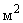 ()Площадь после реконструкции объекта Площадь после реконструкции объекта Площадь после реконструкции объекта Площадь после реконструкции объекта Площадь после реконструкции объекта Площадь после реконструкции объекта Площадь после реконструкции объекта Площадь после реконструкции объекта Площадь после реконструкции объекта Площадь после реконструкции объекта ()()Застройщик (представитель)Застройщик (представитель)Застройщик (представитель)Застройщик (представитель)Застройщик (представитель)Застройщик (представитель)Застройщик (представитель)Застройщик (представитель)Застройщик (представитель)Застройщик (представитель)Застройщик (представитель)Застройщик (представитель)Застройщик (представитель)Застройщик (представитель)Застройщик (представитель)(подпись)(подпись)(подпись)(подпись)(подпись)(подпись)(расшифровка)(расшифровка)(расшифровка)"20 г.